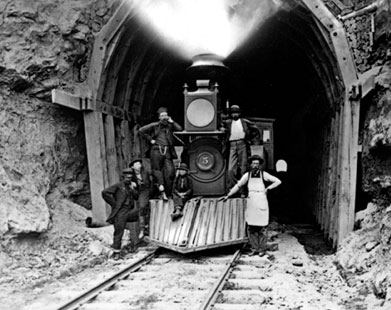 United States History Course SyllabusMr. TovarF-235Rivera Early College Ph. 956-831-8700Course Description: U.S. History since 1877 is an EOC STAAR tested course that focuses on the second of the two-year survey of United States History. The first part taught in 8th grade and the second part in 11th grade. The content of this course focuses on the economic, political, and cultural events related to Industrialization, Immigration, Urbanization, Economic Depressions, Major World Wars, Civil Rights movements, Cold War, Culture, domestic and foreign policies that the United States has embarked ever since 1877. Students will examine in depth the impact of these events as well as documents, political cartoons, music, films, and many other primary and secondary sources relevant to the course. In this course, students will develop skills to Master their Grade Level in the U.S. History EOC STAAR state exam, the last one they have to take in order to graduate high school. Materials needed: 2-inch BinderPaperPen (Blue, Black, Red)PencilsClassroom Rules: The student shall abide to Brownsville ISD’s rules and policies.Respect classmates, teacher, substitutes, assistant principals, and school/district property. 
Civility is expected: no fighting, no foul, abusive, or obscene language.Do not use smartphone, smartwatch or any other electronic device during instruction time unless otherwise directed to do so. Student is expected to leave smartphones on an assigned place.  (Quizzes on Quizizz.com or Kahoot.it may require use of smartphone or tablet, but the teacher will try to get a class set the day it happens)Be Punctual: Always arrive on time. If tardy from another class or to school, you will need a tardy pass. Be on your seat. The bell dismisses you, not the clock. Be prepared for class. Bring required materials and homework to class. Always be on task. Do not engage in any disruptive activity. Have a positive, can-do attitude. This is fundamental for your success in and outside school. Students are expected to be engaged in class and participate in all class activities and project.Any offense and disruptive behavior will face consequences:1st offence: Student-Teacher conference 2nd offence:  Parent-teacher Conference3rd offence: Referral to the officeI will communicate with parents throughout the school year. Classroom policies and procedures:  These are my class’ procedures. They ensure that the student is receiving the most out of the educational experience. They also help ensure that instruction time is not disrupted and time is lost. For the students to be successful, the students have to follow these tentative procedures:Tests/Retests: This course will have tests by chapter. Copying on a test will result in a grade of zero.  Do not give the teacher any reason to think you are cheating. 
Daily work, Projects, and Homework: Daily work, Projects, and Homework must be turned in on the date it is assigned. Every day the assignment is late, 10 points will be deducted from the grade.  Student should keep up with notes. 
Group work/partners: Group work is expected in this course. If you are assigned to a group or with a partner, you must work with them. 
Absences: Students are expected to ask for any missing work or refer to the website for them. 
If the student was absent the day of test, the student has to ask immediately to take it as soon as possible, preferably the next day during tutorials.  
Smartphones, Smartwatches, electronic devices: Student will be expected to leave his or her devices in a designated place by the teacher. This is to ensure that student is engaged during instructional time. Parents if you wish to communicate with your child, please arrange before, during lunch, or after school. Brownsville ISD policy dictates that electronic devices are not allowed during instructional times.  Students are expected to keep their working area neat. 
TUTORIALS ARE HIGHLY RECOMMENDED AND SATURDAY ACADEMIES ARE ESSENTIAL FOR SUCCESS IN THE EOC STAAR EXAM.  Let’s have a successful year in the favorite class of the day, American history! Conference Information: Parents can keep up with me during the following times and media. 	Conference Period:     4th Period  11:15 am to 12:00                			Website: tovarushistory.weebly.com	Remind App Code: text @tovarstory  Student contact: please provide me with the most effective way to communicate with parents as sometimes the district does not update contact info: Students Contact: _______________________________________________________________ ____________________________________________________________________________________________________________________________________________________________By signing I agree I am aware that I read the syllabus and that I am aware of BISD policies. Student Signature: ___________________________________ Date: ______________________Parent Signature: _____________________________________ Date: _____________________Please return this syllabus signed.  Grade 11 US History Social Studies Scope and Sequence  1st SIX WEEKSInstr. DaysInstr. DaysInstr. DaysStandardsStandardsLESSON FOCUS LESSON FOCUS LESSON FOCUS Comments WEEK 1: August 20 - August 24 WEEK 1: August 20 - August 24 5552ABC, 29A-H2ABC, 29A-H2ABC, 29A-HIntroduction to US History Introduction to US History WEEK 2: August 27 - August 315553AB, 12A, 13A, 15A, 26B, 27B, 29H, 31B3AB, 12A, 13A, 15A, 26B, 27B, 29H, 31BChanges on the Western FrontierChanges on the Western FrontierChanges on the Western FrontierChapter 5WEEK 3: September 3 - September 75553BC, 6A, 13A, 15B, 24AB, 26A, 27A, 29BF3BC, 6A, 13A, 15B, 24AB, 26A, 27A, 29BFA New Industrial AgeA New Industrial AgeA New Industrial AgeChapter 6WEEK 4: September 10 - September 14 WEEK 4: September 10 - September 14 5551ABC, 22AB1ABC, 22AB1ABC, 22ABCelebrate Freedom Week /Alexis de ToquevilleCelebrate Freedom Week /Alexis de ToquevilleWEEK 5: September 17 - September 21 5553CD, 15B, 24AB,26A,27A, 29D 3CD, 15B, 24AB,26A,27A, 29D Immigration & UrbanizationImmigration & UrbanizationImmigration & UrbanizationChapter 7WEEK 6: September 24 - September 28 5553ACD, 5B, 6A, 21A, 26D3ACD, 5B, 6A, 21A, 26DLife in the 20th CenturyLife in the 20th CenturyLife in the 20th CenturyChapter 8END of 1st- 6 WEEKSEND of 1st- 6 WEEKSEND of 1st- 6 WEEKSEND of 1st- 6 WEEKSEND of 1st- 6 WEEKS30303030302nd SIX WEEKSInstr. DaysInstr. DaysInstr. DaysStandardsStandardsLESSON FOCUS LESSON FOCUS LESSON FOCUS Comments WEEK 1: October 1 - October 55553C, 5ABC, 14B, 15B, 26AD, 27C3C, 5ABC, 14B, 15B, 26AD, 27CThe Progressive EraThe Progressive EraThe Progressive EraChapter 9WEEK 2: October 8 - Ocober 12 4445AC, 9A, 15BE, 23B5AC, 9A, 15BE, 23BThe Progressive EraThe Progressive EraThe Progressive EraChapter 9WEEK 3: October 15 - October 19 5552D, 4AB, 12B, 15D2D, 4AB, 12B, 15DAmerica Claims an EmpireAmerica Claims an EmpireAmerica Claims an EmpireChapter 10WEEK 4: October 22 - October 26 5 5 5 4CDEFG, 13A, 19B, 21A, 27B, 29H4CDEFG, 13A, 19B, 21A, 27B, 29HWorld War IWorld War IWorld War IChapter 11WEEK 5: October 29 - November 2 5552D, 4F, 12B, 13A, 15D, 19B, 21A, 25A2D, 4F, 12B, 13A, 15D, 19B, 21A, 25AWorld War IWorld War IWorld War IChapter 11WEEK 6: November 5 - November 9 5555A, 6AB, 13A, 15C, 16A, 19C, 25AB5A, 6AB, 13A, 15C, 16A, 19C, 25ABPolitics & Life of the Roaring TwentiesPolitics & Life of the Roaring TwentiesPolitics & Life of the Roaring TwentiesChapter 12 & 13END of 2nd -6 weeksEND of 2nd -6 weeksEND of 2nd -6 weeksEND of 2nd -6 weeksEND of 2nd -6 weeks29292929293rd SIX WEEKSInstr. DaysInstr. DaysInstr. DaysStandardsStandardsLESSON FOCUS LESSON FOCUS LESSON FOCUS Comments Week 1: November 12 November 16Week 1: November 12 November 16Week 1: November 12 November 165555District Benchmark Window District Benchmark Window District Benchmark Window THANKSGIVING BREAK: November 19 - November 23 THANKSGIVING BREAK: November 19 - November 23 THANKSGIVING BREAK: November 19 - November 23 THANKSGIVING BREAK: November 19 - November 23 THANKSGIVING BREAK: November 19 - November 23 THANKSGIVING BREAK: November 19 - November 23 THANKSGIVING BREAK: November 19 - November 23 THANKSGIVING BREAK: November 19 - November 23 THANKSGIVING BREAK: November 19 - November 23 THANKSGIVING BREAK: November 19 - November 23 WEEK 2: November 26 - November 30 5552D, 12A, 16BC, 32A2D, 12A, 16BC, 32AThe Great Depression BeginsThe Great Depression BeginsThe Great Depression BeginsChapter 14WEEK 3: December 3 - December 7 55515E, 16DE, 17A, 19AB, 20B, 25A, 26D, 29B15E, 16DE, 17A, 19AB, 20B, 25A, 26D, 29BNew DealNew DealNew DealChapter 15WEEK 4: December 10 - December 14 WEEK 4: December 10 - December 14 WEEK 4: December 10 - December 14 5555Review for Semester ExamsReview for Semester ExamsReview for Semester ExamsWEEK 5: December 17 - December 21 WEEK 5: December 17 - December 21 WEEK 5: December 17 - December 21 4444Semester ExamsSemester ExamsSemester ExamsCHRISTMAS BREAK: December 24 - January 4 CHRISTMAS BREAK: December 24 - January 4 CHRISTMAS BREAK: December 24 - January 4 CHRISTMAS BREAK: December 24 - January 4 CHRISTMAS BREAK: December 24 - January 4 CHRISTMAS BREAK: December 24 - January 4 CHRISTMAS BREAK: December 24 - January 4 CHRISTMAS BREAK: December 24 - January 4 CHRISTMAS BREAK: December 24 - January 4 CHRISTMAS BREAK: December 24 - January 4 END OF 3rd – 6 WEEKSEND OF 3rd – 6 WEEKSEND OF 3rd – 6 WEEKSEND OF 3rd – 6 WEEKSEND OF 3rd – 6 WEEKS24242424241ST SEMESTER - TOTAL DAYS 1ST SEMESTER - TOTAL DAYS 1ST SEMESTER - TOTAL DAYS 1ST SEMESTER - TOTAL DAYS 1ST SEMESTER - TOTAL DAYS 83838383834th SIX WEEKSInstr. DaysInstr. DaysInstr. DaysStandardsStandardsLESSON FOCUS LESSON FOCUS LESSON FOCUS Comments WEEK 2: January 7-January 115557AD, 29F, 2D, 7B-G, 17A, 19B, 26F, 29B7AD, 29F, 2D, 7B-G, 17A, 19B, 26F, 29BWorld War Looms &The United States in WWII/HolocaustWorld War Looms &The United States in WWII/HolocaustWorld War Looms &The United States in WWII/HolocaustChapter 16 and 17WEEK 2: January 14-January 18 5552D, 7D-G, 29B2D, 7D-G, 29BUS in WWII-War in EuropeUS in WWII-War in EuropeUS in WWII-War in EuropeChapter 17WEEK 3: January 21-January 25 5552D, 7B-G, 17A, 19B, 29B2D, 7B-G, 17A, 19B, 29BUS in WWII-Pacific/HomefrontUS in WWII-Pacific/HomefrontUS in WWII-Pacific/HomefrontChapter 17WEEK 4: Janaury 28-February 1 5552D, 8ABC, 12B, 29B2D, 8ABC, 12B, 29BCold War ConflictsCold War ConflictsCold War ConflictsChapter 18WEEK 5: February 4-February 8 5559CF, 17BCD, 23B, 25AB, 26A, 27B, 29H, 30C, 31B9CF, 17BCD, 23B, 25AB, 26A, 27B, 29H, 30C, 31BPost War BoomPost War BoomPost War BoomChapter 19WEEK 6: February 11-February 15 5552D, 9B-I, 19B, 21A, 23B, 24B, 26A, 29H2D, 9B-I, 19B, 21A, 23B, 24B, 26A, 29HCivil RightsCivil RightsCivil RightsChapter 21END OF 4th- 6 WEEKSEND OF 4th- 6 WEEKSEND OF 4th- 6 WEEKSEND OF 4th- 6 WEEKSEND OF 4th- 6 WEEKS30303030305th SIX WEEKSInstr. DaysInstr. DaysInstr. DaysStandardsStandardsLESSON FOCUS LESSON FOCUS LESSON FOCUS Comments WEEK 1: February 18- February 225552D, 8A, 24B, 32B2D, 8A, 24B, 32BThe New FrontierThe New FrontierThe New FrontierChapter 20WEEK 2: February 25-February 283 1/23 1/23 1/22D, 9I, 17D, 21A, 24B,2D, 9I, 17D, 21A, 24B,The Great Society The Great Society The Great Society Chapter 20WEEK 3: March 4-March 85558DEF, 17C, 19B, 20A, 23B, 26F, 29B8DEF, 17C, 19B, 20A, 23B, 26F, 29BVietnam YearsVietnam YearsVietnam YearsChapter 22SPRING BREAK: March 11-15SPRING BREAK: March 11-15SPRING BREAK: March 11-15SPRING BREAK: March 11-15SPRING BREAK: March 11-15SPRING BREAK: March 11-15SPRING BREAK: March 11-15SPRING BREAK: March 11-15SPRING BREAK: March 11-15SPRING BREAK: March 11-15WEEK 4: March 18-March 22 55510ACDE, 14B, 17E, 19C, 25AB, 26AD, 30AC, 31A10ACDE, 14B, 17E, 19C, 25AB, 26AD, 30AC, 31AAn Era of Social Change & An Age of LimitsAn Era of Social Change & An Age of LimitsAn Era of Social Change & An Age of LimitsChapter 23 & 24WEEK 5 March 25-March 29 WEEK 5 March 25-March 29 WEEK 5 March 25-March 29 5555US HISTORY SPRING BENCHMARK US HISTORY SPRING BENCHMARK US HISTORY SPRING BENCHMARK ELA STAAR EXAMINATION APRIL 2-5 ELA STAAR EXAMINATION APRIL 2-5 ELA STAAR EXAMINATION APRIL 2-5 ELA STAAR EXAMINATION APRIL 2-5 ELA STAAR EXAMINATION APRIL 2-5 ELA STAAR EXAMINATION APRIL 2-5 ELA STAAR EXAMINATION APRIL 2-5 ELA STAAR EXAMINATION APRIL 2-5 ELA STAAR EXAMINATION APRIL 2-5 ELA STAAR EXAMINATION APRIL 2-5 WEEK 6: April 1-April 5 5552D, 10BDEF, 11A, 13A,14B,24B,26D,29D, 29B, 31B, 2D, 10BDEF, 11A, 13A,14B,24B,26D,29D, 29B, 31B, The Conservative TideThe Conservative TideThe Conservative TideChapter 25 - 27WEEK 7: April 8-April 125552D,9B, 10CEF, 11ABCDE, 12A,13B, 14ABC, 17E, 18AB, 19BCDE, 20B, 24B, 25ACD, 26ACD, 27A, 28ABC, 30B, 31B2D,9B, 10CEF, 11ABCDE, 12A,13B, 14ABC, 17E, 18AB, 19BCDE, 20B, 24B, 25ACD, 26ACD, 27A, 28ABC, 30B, 31BThe United States in Today's World & Issues for the 21st CenturyThe United States in Today's World & Issues for the 21st CenturyThe United States in Today's World & Issues for the 21st CenturyChapter 26 & 27END OF 5th-6 WEEKSEND OF 5th-6 WEEKSEND OF 5th-6 WEEKSEND OF 5th-6 WEEKSEND OF 5th-6 WEEKS33 1/233 1/233 1/233 1/233 1/26th SIX WEEKSInstr. DaysInstr. DaysInstr. DaysStandardsStandardsLESSON FOCUS LESSON FOCUS LESSON FOCUS Comments WEEK 1: April 15-April 18 WEEK 1: April 15-April 18 WEEK 1: April 15-April 18 4444EOC Review: Life at the Turn of the Century, Spanish American War, Progressive Era, and World War IEOC Review: Life at the Turn of the Century, Spanish American War, Progressive Era, and World War IEOC Review: Life at the Turn of the Century, Spanish American War, Progressive Era, and World War IEASTER BREAK April 19EASTER BREAK April 19EASTER BREAK April 19EASTER BREAK April 19EASTER BREAK April 19EASTER BREAK April 19EASTER BREAK April 19EASTER BREAK April 19EASTER BREAK April 19EASTER BREAK April 19WEEK 2: April 22- April 26 WEEK 2: April 22- April 26 WEEK 2: April 22- April 26 5555EOC Review: The Roaring Twenties, Depression, New Deal, World War II, Cold War Conflicts, 1950s, and Civil Rigts EOC Review: The Roaring Twenties, Depression, New Deal, World War II, Cold War Conflicts, 1950s, and Civil Rigts EOC Review: The Roaring Twenties, Depression, New Deal, World War II, Cold War Conflicts, 1950s, and Civil Rigts WEEK 3: April 29- May 3 WEEK 3: April 29- May 3 WEEK 3: April 29- May 3 5555EOC Review: The Vietnam War Turbelent Sixties, Era of Social Change, Conservative Tide, and US in Today's World EOC Review: The Vietnam War Turbelent Sixties, Era of Social Change, Conservative Tide, and US in Today's World EOC Review: The Vietnam War Turbelent Sixties, Era of Social Change, Conservative Tide, and US in Today's World WEEK 4: May 6- May 10 WEEK 4: May 6- May 10 WEEK 4: May 6- May 10 5555STAAR EOC WINDOWSTAAR EOC WINDOWSTAAR EOC WINDOWWEEK 5: May 13-May 17 WEEK 5: May 13-May 17 WEEK 5: May 13-May 17 5555Contemporary Issues in US HistoryContemporary Issues in US HistoryContemporary Issues in US HistoryWEEK 6: May 20- May 24 WEEK 6: May 20- May 24 WEEK 6: May 20- May 24 5555Final ExamsFinal ExamsFinal ExamsWEEK 7: May 28 - May 30WEEK 7: May 28 - May 30WEEK 7: May 28 - May 303333Final ExamsFinal ExamsFinal ExamsEND OF 6th-6 WEEKSEND OF 6th-6 WEEKSEND OF 6th-6 WEEKSEND OF 6th-6 WEEKSEND OF 6th-6 WEEKS32323232322nd SEMESTER - TOTAL DAYS 2nd SEMESTER - TOTAL DAYS 2nd SEMESTER - TOTAL DAYS 2nd SEMESTER - TOTAL DAYS 2nd SEMESTER - TOTAL DAYS 95 1/295 1/295 1/295 1/295 1/2